SEPTEMBER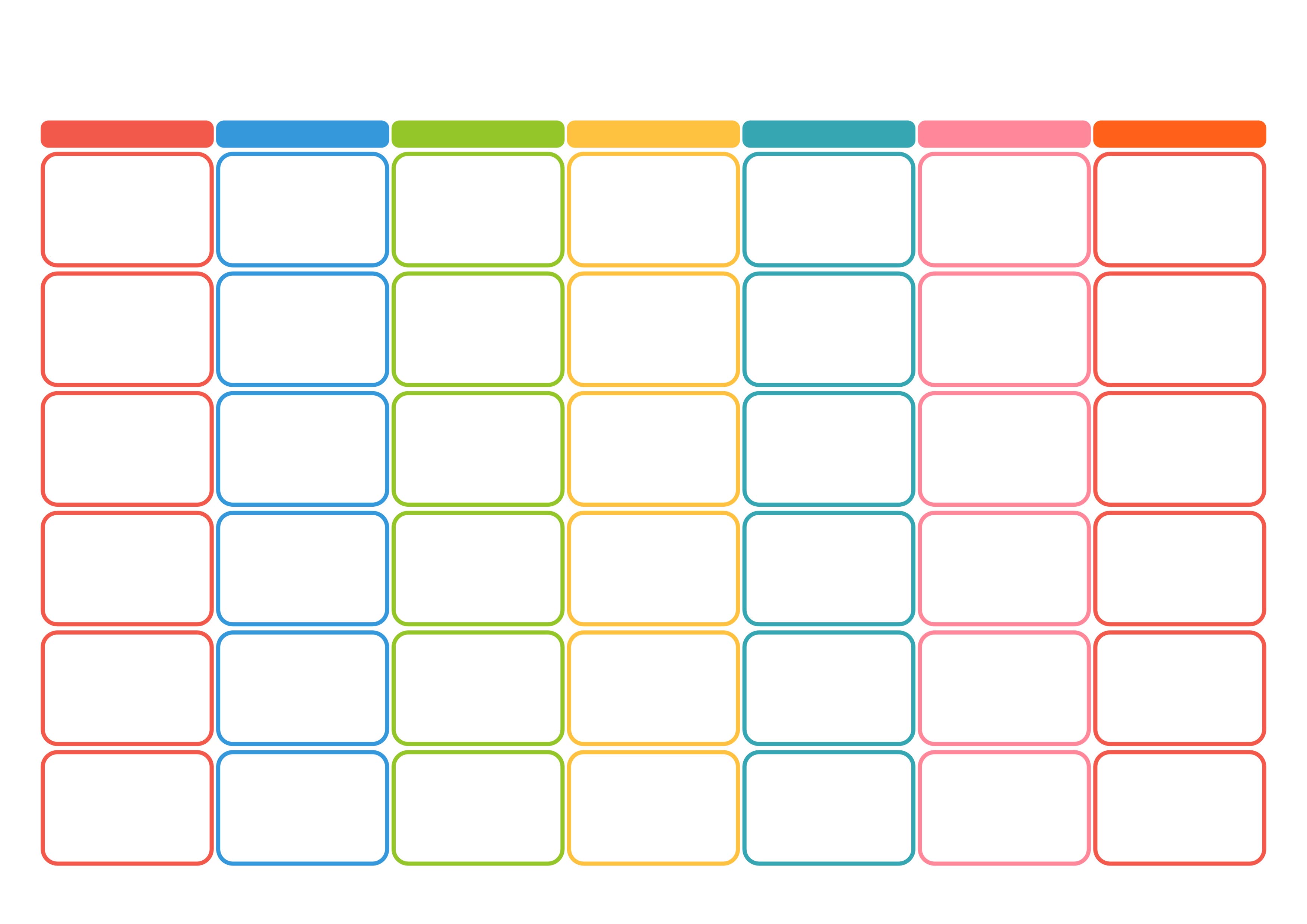 2023